YILDIZ TEKNİK ÜNİVERSİTESİ2024TAKVİMİOcakŞubatMartPzt Sal Çar Per Cum CmtParPzt Sal Çar Per Cum Cmt PzrPzt Sal Çar Per Cum Cmt PzrNisanMayısHaziranPzt Sal Çar Per Cum Cmt ParPzt Sal Çar Per Cum Cmt PzrPzt Sal Çar Per Cum Cmt PzrTemmuzAğustosEylülPzt Sal Çar Per Cum Cmt ParPzt Sal Çar Per Cum Cmt PzrPzt Sal Çar Per Cum Cmt PzrEkimKasımAralıkPzt Sal Çar Per Cum Cmt ParPzt Sal Çar Per Cum Cmt PzrPzt Sal Çar Per Cum CmtPzr9 Nisan Ramazan Bayramı Arifesi10 Nisan Ramazan Bayramı 1.gün11 Nisan Ramazan Bayramı 2.gün12 Nisan Ramazan Bayramı 3.gün23 Nisan Ulusal Egemenlik ve Çocuk Bayramı 1 Mayıs Emek ve Dayanışma Günü19 Mayıs Atatürk’ü Anma, Gençlik ve Spor Bayramı 15 Haziran Kurban Bayramı Arifesi2024 YILI RESMİ TATİL GÜNLERİ16 Haziran Kurban Bayramı 1.gün17 Haziran Kurban Bayramı 2.gün18 Haziran Kurban Bayramı 3.gün19 Haziran Kurban Bayramı 4.gün 15 Temmuz Demokrasi ve Millî Birlik Günü30 Ağustos Zafer Bayramı28 Ekim Cumhuriyet Bayramı Arifesi29 Ekim Cumhuriyet Bayramı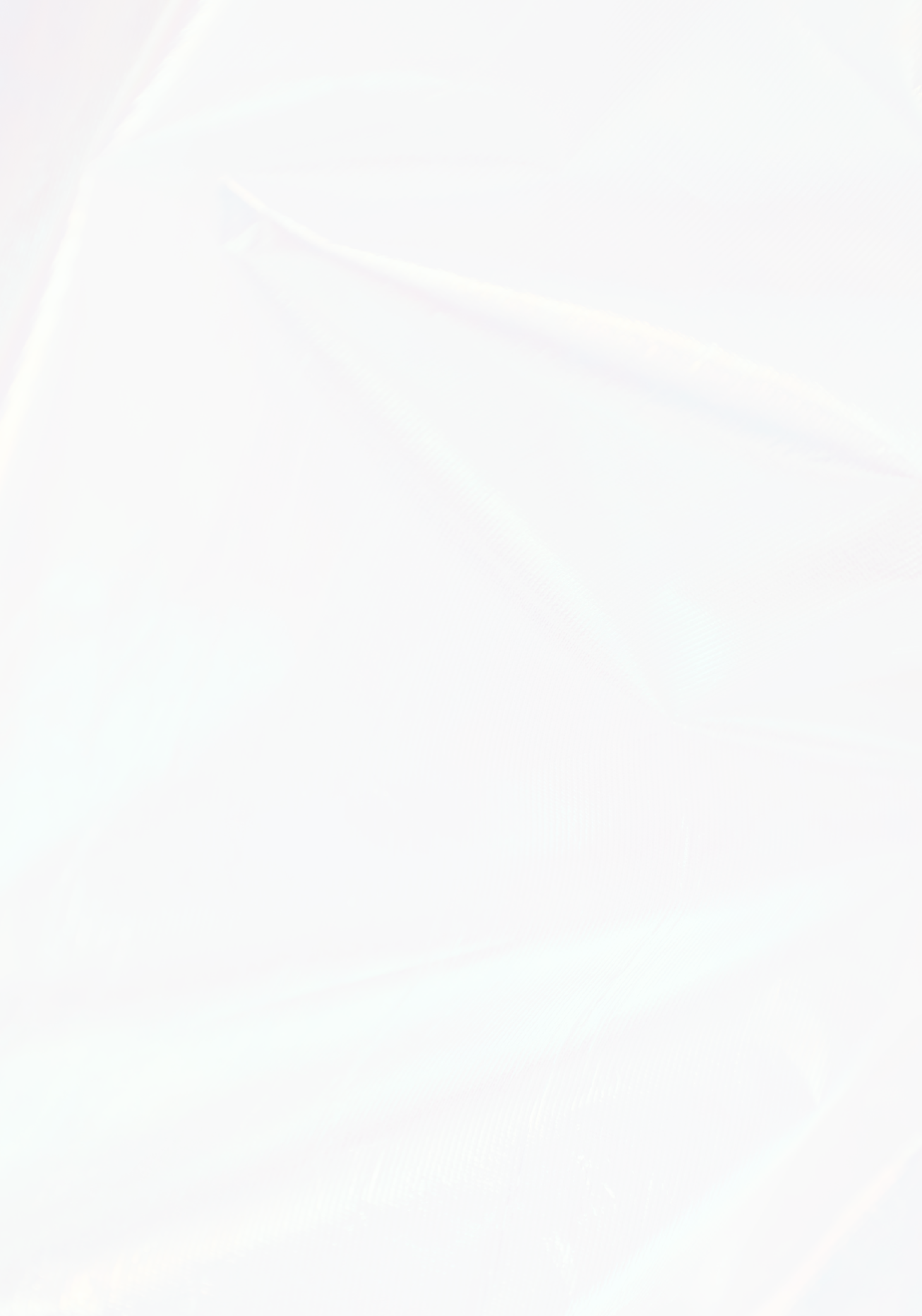 Adı Soyadı : Öğrenci No:T.C. No	:Cep Tel No :……./…../2024 - …../…./2024 tarihleri arasında ……… stajımı yapmak istiyorum.Gereğini bilgilerinize arz ederim.İMZA :123456712341238910111213145678910114567891015161718192021121314151617181112131415161722232425262728192021222324251819202122232429303126272829252627282930311234567123451289101112131467891011123456789151617181920211314151617181910111213141516222324252627282021222324252617181920212223293027282930312425262728293012345671234189101112131456789101123456781516171819202112131415161718910111213141522232425262728192021222324251617181920212229303126272829303123242526272829301234561231789101112134567891023456781415161718192011121314151617910111213141521222324252627181920212223241617181920212228293031252627282930232425262728293031